Приложение 2.1ЗАЯВКА НА УЧАСТИЕ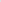 Представляя заявку на Конкурс, гарантирую, что участник является правообладателем конкурсных материалов и подтверждаю, что он не нарушает интеллектуальные права третьих лиц._________                 __________________________________                            Подпись                                  (фамилия, имя, отчество (при наличии)	одного                                                      из родителей или законных представителей участника)Фамилия, имя, отчество (при наличии) участника (полностью)Дата рождения (дата, месяц, год)Регион проживания участникаНаименование образовательной организацииКласс (группа)Фамилия, имя, отчество (при наличии) одного из родителей или законных представителей участника (полностью)Контактный телефон одного из родителей или законных представителей участникаЭлектронная почта одного из родителей или законных представителей участника